Undervisningsbeskrivelse 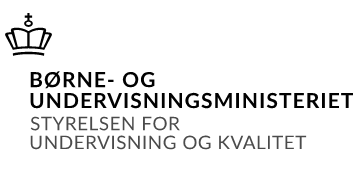 Oversigt over gennemførte undervisningsforløb i fagetBeskrivelse af det enkelte undervisningsforløb Beskrivelse af det enkelte undervisningsforløb Beskrivelse af det enkelte undervisningsforløb Beskrivelse af det enkelte undervisningsforløb Beskrivelse af det enkelte undervisningsforløb Beskrivelse af det enkelte undervisningsforløb Beskrivelse af det enkelte undervisningsforløb Terminmaj-juni 2022InstitutionNiels Brock JTP6UddannelsehhxFag og niveauDansk ALærerIben Rauer FrankHoldJ19idashForløb 1Det moderne GennembrudForløb 2EksistentialismeForløb 3LitteraturhistorieForløb 4Medier Forløb 5Autofiktion/Tendenser i samtidenForløb 6Sprogets magt – magtens sprogVærk 1Sommerfugledalen (digtsamling)Værk 2Henrik Ibsen ”Et Dukkehjem” (drama)Værk 3Thomas Krogsgård: ”Hvis der skulle komme et menneske forbi” (roman)Værk 4”Blå piger” (podcastserie)Værk 5”Matrix” (film)Værk 6”Kandis for livet” (dokumentar)Supplerende oplysninger – supplerende stof og andet gennemgået materialeForløb 1Det moderne GennembrudForløbets indhold og fokusForløbets indhold har været at arbejde med litteraturens funktion under Det moderne Gennembrud med perspektiveringer til i dag.Faglige måldemonstrere kendskab til centrale litteraturhistoriske perioder og deres forbindelse til nutiden KernestofMangfoldige litterære genrerSprog-, medie- og litteraturvidenskabelige begreber, redskaber og metoder. Mangfoldige litterære genrerDanske tekster fra de seneste 20 år og fra centrale litteraturhistoriske perioderSvenske og norske tekster på originalsprog Anvendt materiale.Sekundær litteratur:Litteraturportalen: Det moderne Gennembrudhttps://litteraturportalen.gyldendal.dk/litteraturhistorie/det_moderne_gennembrud-1/kapitler/introduktion_til_perioden/introduktion_til_periodenVideo om Det moderne Gennembrud https://youtu.be/Uy29WdY7TYE1800-tallet på vrangen del 2 – DR-udsendelsehttps://www.youtube.com/watch?v=kZFIoEXzu6U&t=61sHerman Bang og impressionismen” p186 in Brug Litteraturhistorien Systime iBog https://bl.systime.dk/?id=p186Bertelsen, Tinne Serup og Kjær-Hansen, Barbara: Litteraturhistorien - på langs og på tværs Systime iBog, kap. 6. ”1870-1890: Det moderne gennembrud” p. 125Primærlitteratur:J.P. Jacobsen: uddrag af ”Fru Marie Grubbe” (1876)Herman Bang: Den sidste balkjole (1887)Holger Drachmann: Engelske socialister (1871)Amalie Skram: uddrag af Constance Ring (1885)Jeppe Aakjær: Jens Vejmand (1905)Martin Andersen Nexø: Lønningsdag (1900)Værk: Henrik Ibsen: Et Dukkehjem (1879)Billeder: H.A. Brendekilde: Udslidt (1889)L.A. Ring: Aften. Den gamle kone og døden (1887)Skriftlig opgave:Henrik Pontoppidan: ”Naadsensbrød” in: Fra Hytterne (1887)Perspektivering:Soffy Langballe Løvschall og Maibrit Schmitt: ”Litteraturens rolle i Det moderne Gennembrud” in:  Kreative produktioner i dansk, Systimehttps://kreativeproduktioneridansk.systime.dk/index.php?id=143Tarek Omar: ”Digter: Jeg er fucking vred på mine forældres generation”, in: Politiken 5. oktober 2013Yahya Hassan: ”Barndom”, Gyldendal 201310%ArbejdsformerKlasseundervisningSkriftligt arbejdeFormidlings- og perspektiveringsorienteretForløb 2Eksistentialisme Forløbets indhold og fokusFormålet med forløbet har været ”at styrke elevernes almendannelse gennem tilegnelse og anvendelse af viden om litteratur, sprog og medier. Gennem arbejdet med tekster, der varierer i tid, sted, genre og intention, bidrager faget til at udvikle elevernes selv- og omverdensforståelse som led i den personlige og kulturelle identitetsdannelse.”Eksistentialismens fokus er, at vi som mennesker får en bevidsthed om os selv. Vi kan tænke over, hvad vi gør og hvem vi er. Gennem tekster har vi muligheden for at se på vores liv og os selv udefra.Faglige måldemonstrere viden om og reflektere over fagets identitet og metoder. analysere og fortolke fiktive teksteranalysere og vurdere ikke-fiktive teksterdemonstrere kendskab til centrale litteraturhistoriske perioder og deres forbindelse til nutiden Kernestofmangfoldige litterære genrerbilleder, film og øvrige multimodale teksterlitteratur-, sprog- og medieanalytiske begreber og metoder Kanonforfattere: Klaus Rifbjerg, Peter Seeberg, Karen Blixen, Martin A. HansenAnvendt materiale.Sekundærlitteratur:Liselotte Henriksen ”Eksistentialisme i dansk” – SystimeLeif Søndergård ”Syv fantastiske analyser”, Forlaget Medusa, 1993Litteraturen efter Anden Verdenskrig – Heretica:https://www.youtube.com/watch?v=Uq7nuU89i8sPrimærlitteratur:Christian Hjortkjær ”Ungdommen nu til dags” – essay. Uddrag fra bogen ”Utilstrækkelig” (2020)Martin A. Hansen ”Paradisæblerne” (1953)Karen Blixen ”Ringen” (1958)Klaus Rifbjerg: ”Det er blevet os pålagt” (1960)Peter Seeberg: ”Patienten” (1962) Jan Sonnergaard: ”Sex” (1997)”Verdens første Cyborg” – dokumentar (2019)10%ArbejdsformerKlasseundervisning/ dialog i klassen Elevoplæg om de forskellige eksistentialistiske filosofferVirtuelle arbejdsformerIndividuelle opgaver GruppearbejdeForløb 3LitteraturhistorieForløbets indhold og fokusFormålet med forløbet har været at give eleverne kendskab til litteraturhistorien med vægt på et historisk overblik og sammenhæng. ”En tekst i en kontekst”. I forløbet er eleverne blevet trænet i den historiske læsning med særlig fokus på: hvornår (litteraturhistorisk periode og karakteristika), hvem (kendskab til centrale forfattere), hvad (tematisk) og hvordan (stilistik, herunder genre og sprog). Eleverne er blevet præsenteret for en række lærervalgte tekster, der hver især har været repræsentative for en række litterære perioder.Faglige måldemonstrere kendskab til centrale litteraturhistoriske perioder og deres forbindelse til nutiden analysere og fortolke fiktive teksterKernestofmangfoldige litterære genrerdanske tekster fra de seneste 20 år og fra centrale litteraturhistoriske perioderlitteratur-, sprog- og medieanalytiske begreber og metodermindst én folkevise og én tekst af hver af følgende forfattere: Ludvig Holberg, Adam Oehlenschläger, N.F.S. Grundtvig, Steen St. Blicher, H.C. Andersen, Herman Bang, Henrik Pontoppidan, Johannes V. Jensen, Martin Andersen Nexø, Tom Kristensen, Karen Blixen, Martin A. Hansen, Peter Seeberg og Klaus Rifbjergmindst seks værker med genremæssig og historisk spredning, herunder mindst én roman og to øvrige skønlitterære værkerAnvendt materiale.Sekundærlitteratur: Grundbog: Kjær-Hansen, Barbara m.fl.: Litteraturhistorien – på langs og på tværs (Systime) – om de forskellige perioder.Supplerende: Sørensen, Mimi og Mads Rangvid: Brug litteraturhistorien (Systime).Primærlitteratur:Middelalderen - Folkevise: ”Ebbe Skammelsøn” (tekst, tegneserie og rap). Barokken - Thomas Kingo: ”Keed af Verden, kier af Himmelen” (1681)Billeder: Jan van Kessel: “Vanitas Stilleben” (1665)  Michael Kvium: ”Naturkreds” (1992)Oplysningstiden - Ludvig Holberg: ”Epistel 89: Fordærvet smag i kærlighed” (1748) Romantikken -Fokus på de forskellige strømninger inden for romantikken: Nyplatonisme, universalromantik, nationalromantik samt romantisme. Grundet tidsmangel har jeg fravalgt at gå i dybden med poetisk realisme og biedermeier.Schack Staffeldt: ”Indvielsen” (1804)N.F.S. Grundtvig: ”Paaske-Lilien” (1817)Adam Oehlenschläger: ”Der er et yndigt land” (1819)St. St. Blicher: ”Sildig Opvaagnen” (1828)Emil Aarestrup: ”Paa Sneen” (1838)H.C. Andersen: ”Skyggen” (1847) H.C. Andersen: ”Klokken” (1850) Det moderne gennembrudDet moderne gennembrud er blevet gennemgået som separat fokusområde (periodelæsning),Tidlig modernisme – Johannes V. Jensen: ”Interferens” (1906)Billede: Edvard Munch: ”Skriget” (1893)Folkelig realisme og socialrealisme: Martin Andersen Nexø: ”Lnningsdag” (1900)Billeder:Jais Nielsen: ”Afgang” (1918) P.S. Krøyer: ”Burmeister og Wains jernstøberi (1885)Edvard Munch: ”Hjemvendende arbejdere” (1913-1915)Ekspressionisme i Mellemkrigstiden – Tom Kristensen ”Middag” (1920)Efterkrigsmodernisme – Martin A. Hansen ”Paradisæblerne” (1953)Karen Blixen ”Ringen” (1958)60’er-modernisme - Fokus på konfrontationsmodernisme.Klaus Rifbjerg: ”Det er blevet os pålagt” (1960)Peter Seeberg: ”Patienten” (1962) Storbymodernisme: Michael Strunge: ”Natmaskinen” (1981)Tv-udsendelse: ”Digte, divaer og dogmebrødre” (DR) om 80’erne.
Systemdigtning (jf. formel modernisme)Værklæsning: Inger Christensen: ”Sommerfugledalen” (1991)Perspektivering:Stine Pilgård: ”Fortabt er jeg stadig” – digt fra romanen ”Meter i sekundet” (2020)Musikvideo med musik af Katrine Muffhttps://www.youtube.com/watch?v=7aLEDxP9f9w&list=RD7aLEDxP9f9w&start_radio=120%ArbejdsformerLæringsrum:Alle fire læringsrum (jf. Steen Beck) vil komme i spil:Foredrag og oplæg: læreroplæg om en given periode – deduktiv undervisning – men åben for dialog med eleverne. Her skal eleverne få ny viden, tage noter, lære at lytte. Her skulle eleverne gerne oparbejde en forståelse for den teori, de skal anvende i det evt. efterfølgende gruppearbejde. Læreren er skulptør.Individuelt arbejde: Eleverne får en individuel opgave – f.eks. en skriveøvelse (kan være en mindre eller større opgave – afhængig af, hvor i forløbet eleverne befinder sig samt elevernes faglige niveau). En efterfølgende opsamling vil sikre, at alle elever har taget noter og kan bidrage i plenum. Her agerer læreren træner.Klassedialog: Gennemgang af elevernes analysearbejde i plenum. Her træner eleverne at håndtere uenighed, problematisere, diskutere og ræsonnere. Her vil læreren agere deltager – hvor læreren vil bidrage i dialogen på lige fod med eleverne. Dette kræver, at der afgives en del lærerstyring.Gruppe- og projektarbejde: Eleverne skal analysere og fortolke en tekst i grupper, hvorefter de skal perspektivere den til den givne periode. Her træner de at samarbejde, overholde en given tidsramme og håndtere deres arbejdsproces. Dette kan være ”normalt” gruppearbejde, eller eleverne kan få en større opgave af projektmæssig karakter, hvor de f.eks. skal fremlægge deres resultat for resten af klassen. Her agerer læreren konsulent.Forløb 4MedierForløbets indhold og fokus[Et kort resumé af forløbets indhold og fokus, herunder hvilke centrale problemstillinger, der har været arbejdet med.]Faglige måludtrykke sig hensigtsmæssigt, formelt korrekt, personligt og nuanceret, såvel mundtligt som skriftligt demonstrere indsigt i sprogets opbygning, brug og funktion, herunder anvende grammatisk terminologi demonstrere indsigt i retoriske, herunder stilistiske, virkemidler i såvel mundtlige som skriftlige sammenhænge anvende forskellige mundtlige og skriftlige fremstillingsformer formålsbestemt og genrebevidst, herunder redegøre, kommentere, argumentere, diskutere, vurdere og reflektere analysere og vurdere ikke-fiktive teksterKernestofsagtekster, herunder journalistik, politiske tekster, kommerciel kommunikation og øvrige erhvervsrelaterede teksterdigitale kommunikationsformer, herunder sociale medier litteratur-, sprog- og medieanalytiske begreber og metoderAnvendt materiale.Corona-mediedækningen:Troels Johannesen: ”Her er coronakrisens k-superhelte” in: KForumhttps://www.kommunikationsforum.dk/artikler/Fem-dygtige-coronakommunikatoererKapitel 3 "Kommunikationssituationen" i "Grundbog i retorik - at vise og overbevise" af Marianne Johnsen, Bodil-Marie Gade og Hans Elgaard Morgensen: https://grundbogiretorik.systime.dk/index.php?id=127Identitet og diskurs”Identitetspolitik er kommet for at blive” in: Kristeligt Dagblad 22. august 2019https://www.kristeligt-dagblad.dk/identitetspolitik-er-kommet-blivePernille Vermunds opslag på Facebook om Eskimo-isenCase: Ramadan i KøbenhavnIsam Bachiri: ”Ramadan i København” – in: Højskolesangbogen (2019)Facebookopslag om Ramadan i København:DF om Ramadan i København: https://www.facebook.com/danskfolkeparti/posts/4340053946022929Troels Mylenberg om Ramadan i København: https://www.facebook.com/troels.mylenberg/posts/10158789839297622Svend Brinkmann om Ramadan i København: https://www.facebook.com/svendbrinkmann/posts/10157223224601205Case: BLM”Da internettet gik i sort” (Podcast 44 minutter), 6. juni 2020https://www.dr.dk/radio/p1/shitstorm/shitstorm-2020-06-06"Politikens Protesttillæg #1: Alt hvad du behøver at vide om antiracisme, vrede og larmen fra håbet om forandring (19. juni 2020)"https://politiken.dk/podcast/politikens_poptillaeg/art7826238/Alt-hvad-du-behøver-at-vide-om-antiracisme-vrede-og-larmen-fra-håbet-om-forandringFake NewsDetektor om Fake Newshttps://www.dr.dk/studie/samfundsfag/bliv-klogere-paa-fake-news#!/Vinkling:Gitte Horsbøl og Jette Meldgård Harboe: ”Den iscenesatte virkelighed”, Systimehttps://deniscenesattevirkelighed.systime.dk/index.php?id=142Case: Syrien-krigerne”Hvis de vil slå mig ihjel, så gør det. Om det er her eller i Syrien” in: Politiken 5. april 2021”Morten fra Jylland længes tilbage til Islamisk Stats brutale kalifat: ”Det var meget fredeligt og meget hyggeligt” in: Berlingske 6. april 202115%ArbejdsformerHovedsagligt gennemført onlineForløb 5AutofiktionForløbets indhold og fokusFormålet med forløbet har været at diskutere og reflektere over forholdet mellem fakta og fiktion, biografisk læsning, selvfremstilling, performativ biografisme og litteraturskrivning.Faglige målanvende forskellige mundtlige og skriftlige fremstillingsformer formålsbestemt og genrebevidst, herunder redegøre, kommentere, argumentere, diskutere, vurdere og reflektereperspektivere tekster ud fra viden om fagets stofområder og viden om kulturelle, æstetiske, historiske, almenmenneskelige, samfundsmæssige, internationale, merkantile og erhvervsrelaterede sammenhængedemonstrere viden om og reflektere over fagets identitet og metoder.Kernestofdansk sprog, herunder sproglig variation og sprog anvendt i private, faglige og professionelle sammenhænge mangfoldige litterære genrerdanske tekster fra de seneste 20 år og fra centrale litteraturhistoriske periodersagtekster, herunder journalistik, politiske tekster, kommerciel kommunikation og øvrige erhvervsrelaterede teksterlitteratur-, sprog- og medieanalytiske begreber og metodermindst seks værker med genremæssig og historisk spredning, herunder mindst én roman og to øvrige skønlitterære værker Anvendt materiale.Værklæsning: Thomas Korsgaard: ”Hvis der skulle komme et menneske forbi” (2017) – romanParatekst:”Lige om lidt kommer katastrofen. Lige om lidt eksploderer min far”. Politiken 28. januar 2017, af Simon Roliggaard”Lillebror om debutantforfatter: ”Det er usandt og for groft”” – Politiken 9. februar 2017, af Sofie Sørensen Skriftligt arbejde: Analyse af uddrag af Leonora Christina Skov: ”Den der lever stille” (2018)Sekundærlitteratur:Claus Christensen og Peter Jensen: Introduktion til ”Livsværk – det selvbiografiske i ny dansk litteratur”, Dansklærerforeningens forlag, 2008.5%ArbejdsformerIndividuel læsningKlassediskussionRefleksion Forløb 6Sprogets magt – magtens sprog Forløbets indhold og fokusFormålet og fokus med forløbet har været at afdække de sproglige virkemidler, teksters hensigter, argumentation og manipulation.Sproget er med til at skabe verden, og forløbet har dermed været inddelt i forskellige cases, hvor fokus har været på identitetspolitik og diskurs.Faglige måludtrykke sig hensigtsmæssigt, formelt korrekt, personligt og nuanceret, såvel mundtligt som skriftligtdemonstrere indsigt i sprogets opbygning, brug og funktion, herunder anvende grammatisk terminologidemonstrere indsigt i retoriske, herunder stilistiske, virkemidler i såvel mundtlige som skriftlige sammenhængeanvende forskellige mundtlige og skriftlige fremstillingsformer formålsbestemt og genrebevidst, herunder redegøre, kommentere, argumentere, diskutere, vurdere og reflektereanalysere og vurdere ikke-fiktive teksterKernestofdansk sprog, herunder sproglig variation og sprog anvendt i private, faglige og professionelle sammenhængesagtekster, herunder journalistik, politiske tekster, kommerciel kommunikation og øvrige erhvervsrelaterede teksterAnvendt materiale.Sekundærlitteratur:Birgitte Darger og Kasper Lezuik Hansen: Begreb om dansk, SystimePrimærlitteratur:”Dronningens nytårstale” (2020)”Statsministerens nytårstale” (2020)TV-Udsendelse: ”Trump – det stabile geni” på Dr.dk (udgået)Retorisk situation:Jens Stoltenberg: Tale i Oslo Domkirke – til minde om ofrene på Utøya (24. juli 2011)Barack Obama: Tale ved Tucson-skyderierne (10. januar 2011)Identitetspolitik og diskurs – også tema under ”Medieområdet”Marker og Hendricks: ”Identitetspolitik er kommet for at blive” in: Kristeligt Dagblad, august 2019Case: #Metoo“Tessas nytårstale”, 1. januar 2021 https://dansketaler.dk/tale/tessas-nytaarstale-2021/https://www.dr.dk/nyheder/kultur/dronningen-af-vestegnen-giver-eliten-opsang-i-viral-nytaarstale-der-er-noget-galt-paaDebatten: "lige løn, lige køn" (udgået)https://www.dr.dk/drtv/episode/debatten_-lige-loen-lige-koen_226877Skriftligt arbejde: Analyse og diskussion af de to tekster:Eurowoman: ”Filmen knækker, når hun dukker op i kondisko på daten” af Sam Mansoor, d. 27. oktober 2014.Eurowoman: ”Jeg mister fuldstændig lysten til sex, hvis jeg har betalt for min kærestes middag" af Emma Holten, d. 4. november 2014.15%ArbejdsformerGruppearbejde, skriftlighed, læreroplæg og diskussioner´Links brugt i undervisningen:”Ordnet.dk”https://ordnet.dk/ordnetdk?fbclid=IwAR0VS_PLqn4ltLOyDPatExDVLm63HfGaNfMbGcyvZD_uls7UVEKdDZRez5o”Forfatterweb”https://forfatterweb.dk/?fbclid=IwAR3V2Wnv3Mgz1Wg_dD8GwLQ6m8t7RFPMVD44PBtIYClgFanm0SYVu4kgK38”Litteraturportalen”https://litteraturportalen.gyldendal.dk/Følgende bøger er brugt fra Systime (står også under de enkelte forløb):”Litteraturhistorien på langs og på tværs!https://litthist.systime.dk/?fbclid=IwAR0biAjYAqzBsmSwudFTVD198QFd-9nMqypEajqNqxtXT1hiOlhi7-6QRHI”Håndbog til dansk”https://hbdansk.systime.dk/?fbclid=IwAR0egesKDUUdNzHBrMPh1gnj2NJr59uWfsV_hdlkdiOKZKmFazwWVP3xhHE”Begreb om dansk”https://begrebdansk.ibog.dansklf.dk/?fbclid=IwAR3aH36EuI1CFRGZ746fN4UAe4F4VLi2LTGmSE9P-VFImrLYVzJNJXIYNYY”Guide til skriftlig dansk”https://guidetilskriftligdanskhhx.systime.dk/?id=129&fbclid=IwAR2vE3UiKQSXO2CC1c4VAQ6W9BL3S9pD4vWKvC02BKqZGnJSrlQij6e7gDY”Eksistentialisme i dansk”https://eksistentialismeidansk.systime.dk/?fbclid=IwAR3TZJevIGNLeMIfyTWY8jykLkmMshF7USsJ5dwoYeCtXzaTJfSiwu4bT_s”Den iscenesatte virkelighed”https://deniscenesattevirkelighed.systime.dk/index.php?id=142Forløb Supplerende Forløbets indhold og fokus”Eleverne vil ikke kunne opfylde de faglige mål alene ved hjælp af kernestoffet. Det supplerende stof skal udvælges, således at det uddyber og perspektiverer kernestoffet og dermed medvirker til at opfylde de faglige mål.”Eleverne har arbejdet med flere længere forløb, som fx et forløb om fantasy og science fiction. Herunder så de blandt andet filmen ”The Matrix” og arbejdede med Platons ”Hulelignelsen”. Der er arbejdet med svensk og norsk blandt andet gennem rapsangen ”Samma gamla vanliga” af A36, Branco og Kamelen og gennem podcasten ”Norsken, Svensken og Dansken”.Materialet har dækket bredt og inddraget aktuelle problemstillinger. Og så har corona og virtuel undervisning selvfølgelig præget undervisningen.Danskfaget har deltaget i flere tværfaglige forløb blandt andet i forbindelse SOHerunder beskrives grundforløbet.Faglige målKernestofAnvendt materiale.10%ArbejdsformerKlasseundervisning/ dialog i klassen Elevoplæg om de forskellige eksistentialistiske filosofferVirtuelle arbejdsformerIndividuelle opgaver GruppearbejdeForløb 0GrundforløbIndholdPrimærlitteratur:Kortfilm: Boy Meets Girl, inst. Søren Frellesen (2008)Villy Sørensen: De dødsdømte (1986)Jesper Wung-Sung: ”De tre veninder” (fra Og havet klapper, 2000) Helle Helle: ”En stol for lidt” (Rester, 1996) Dan Ringgaard: Artiklen Litteratur (fra Tænkepauser, 2014)Afsluttende værkanalyse: Kortfilmen Spidse Albuer Blødende knæ af Karoline Lyngbye (afgangsfilm fra Den Danske Filmskole, 2013) - fortsat på efter grundforløb: https://vimeo.com/204348735 Perspektiverende:Naja Marie Aidt: ”Ond i sulet” (Vandmærket, 1993, 4 ns)Sekundærlitteratur:Ole Schultz Larsen m.fl.: Håndbog til dansk – Litteratur, sprog, medier (Systime, 2020):Kontrakter, koder og genrer: https://hbdansk.systime.dk/index.php?id=123 Fakta- og fiktionsgenren:  https://hbdansk.systime.dk/index.php?id=254 Om fiktionsgenren (epik, lyrik og drama), faktagenren (den informerende, den vurderende og den opfordrende), blandingsgenrer – når fakta og fiktion mødes.Skema over fakta- og fiktionskoder: https://hbdansk.systime.dk/?id=c1213 Fortælleren: https://hbdansk.systime.dk/index.php?id=159Synlig eller skjult fortællerSynsvinkel (indre, ydre, vekslende/kombineret + medsyn og bagudsyn)Fortællertyper (jeg-fortælleren, den observerende fortæller, den alvidende fortæller og personalfortælleren) + oversigtskema over fortællertyperne.GruppeopgaverFremstillingsformer/fortællemåder: https://hbdansk.systime.dk/index.php?id=163 (situation, beretning, beskrivelse, refleksion, gengivelse af tale og tanke, fortællerkommentar).Komposition: https://hbdansk.systime.dk/index.php?id=155(den tredelte opbygning, in medias res, åben/lukket slutning, fortalt tid og fortælletid, kronologi, flash back og flash forward, berettermodellen, cirkelkomposition).Motiver: https://hbdansk.systime.dk/?id=c471 Tid og miljø: https://hbdansk.systime.dk/index.php?id=149#c478(det fysiske miljø, det sociale miljø)Personkarakteristik: https://hbdansk.systime.dk/?id=c479 (ydre, indre og sociale kendetegn, flade og runde personer)Tema og perspektivering: https://hbdansk.systime.dk/index.php?id=170 Filmens dramaturgi (opslag): https://hbdansk.systime.dk/index.php?id=223 Analysevejledning: https://hbdansk.systime.dk/index.php?id=234 Birgitte Darger m.fl.: Begreb om dansk (2020-udgaven)Kap. 3/FortællemåderMateriale udviklet i dansk-faggruppen:Udgangspunktet for grundforløbet var en Moodle-bog (iBog-læringsplatform), udarbejdet af danskfaggruppen. De ovenstående tekster/links indgik i denne.Eksempler på Materiale/øvelser:Eksempler på personkarakteristik. Praktisk personkarakteristik. Lav en ydre personkarakteristik af tre personer på gaden/skolen. Lav den ydre personkarakteristik om til en indre personkarakteristik. To grupper arbejdede med en lærer.Om billedsprog, bl.a. hverdagsmetaforer, grundlæggende semiotik.OmfangFokus +Arb.formFokuspunkter:Fokus: Danskfagets identitet – litteratur, sprog og medier, analyse, fortolkning, den hermeneutiske proces, forforståelse, hvordan afgør vi, om en tolkning af en tekst er rigtig? - fortolkningens betingelser.Introduktion til danskfagets metoder Lære om fakta- og fiktionskontrakter, fakta- og fiktionskoder og begrebet genre.Lære at anvende litterære analysebegreber (som anført under sekundærlitteratur ovenfor)Lære at analysere en kortfilm (værkanalyse) samt at lave en komparativ analyse – fra meget stilladsering til mere selvstændigt arbejde med den afsluttende værkanalyse.Faglige mål: Undervisningen er tilrettelagt, så følgende mål fra bekendtgørelsen bliver dækket: Eleverne skal kunne:demonstrere viden om og reflektere over fagets identitet og metoderdemonstrere kendskab til tendenser i samtidens danske litteratur og medier, herunder samspil med internationale strømningeranalysere og fortolke fiktive teksteranalysere og vurdere ikke-fiktive teksterKlasseundervisning/virtuelle arbejdsformer/projektarbejdsform/anvendelse af fagprogrammer/skriftligt arbejde/eksperimentelt arbejde